The NWCDTP is requested by the AHRC to monitor the equality and diversity data from the students it is funding. This is to assist the AHRC is delivering statistics on their funding allocation.We have a legal duty to ensure that information, you provide is maintained on a confidential basis under information laws and is anonymised at the earliest opportunity. Please be ensured that the data you return is anonymous. This section will be kept separate from your application(s).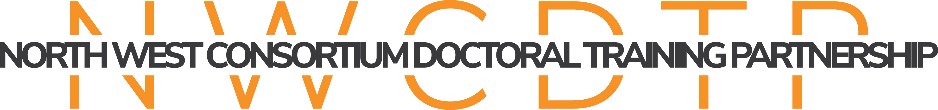    NORTH WEST CONSORTIUM DOCTORAL TRAINING PARTNERSHIPEquality and Diversity Monitoring(September 2023 Entry)
GenderMale	    Female  	        Prefer not to say  Is your gender identity the same as the gender you were assigned at birth?Yes	    No  	      Prefer not to say  Ethnic OriginEthnic OriginEthnic OriginWhiteBritishIrishOther White EuropeanOther White (please state)**MixedWhite and Black CaribbeanWhite and Black AfricanWhite and AsianOther mixed (please state)**Asian or Asian BritishIndianPakistaniBangladeshiOther Asian (please state)**Black or Black BritishCaribbeanAfricanBritishOther black (please state)**Chinese or otherChineseOther ethnic group (please state)**UnknownPrefer not to say                         AgeAgeAgeAge18  - 2445 - 4925 - 2950 - 5430 - 3455 - 5935 - 3960  - 6440 - 4465+Prefer not to saySexual OrientationSexual OrientationSexual OrientationSexual OrientationSexual OrientationBisexual Gay manGay manHeterosexual/StraightGay Woman/LesbianGay Woman/LesbianPrefer not to say  Other		Disability The Disability Discrimination Act defines a disabled person as someone with a physical or mental impairment which has a substantial and long term adverse effect on his or her ability to carry out normal day to day activities. (e.g. Has lasted or is expected to last over 12 months)Do you consider yourself to be disabled according to this definition?                                                       Yes		No	If you answered yes, how would you define this impairment?AcknowledgmentI confirm that the information provided above is accurate and I agree to the NWCDTP recording and using personal data contained in this form for the purpose of monitoring the Diversity & Equality, and for statistical purposes.